ความหมาย ความสำคัญและประเภทของสมุดบันทึกรายการขั้นต้น	สมุดบันทึกรายการขั้นต้น คือ สมุดที่รวบรวมรายการค้าเข้าไว้ด้วยกัน  โดยการบันทึกเรียงตามลำดับวันที่ที่เกิดรายการค้า  ทำให้การค้นหารายการค้าหรือการแก้ไขข้อผิดพลาดเป็นไปอย่างสะดวก รวดเร็ว และประหยัดเวลาสมุดบันทึกรายการขั้นต้นแบ่งออกเป็น 2 ประเภท คือสมุดรายวันเฉพาะ  เป็นสมุดบันทึกรายการขั้นต้นที่ใช้สำหรับบันทึกรายการค้าเฉพาะเรื่องใดเรื่องหนึ่งสมุดรายวันทั่วไป   เป็นสมุดบันทึกรายการขั้นต้นที่ใช้สำหรับบันทึกรายการค้าที่ไม่สามารถบันทึกในสมุดรายวันเฉพาะได้ เช่น รายการเปิดบัญชี รายการปรับปรุง รายการปิดบัญชี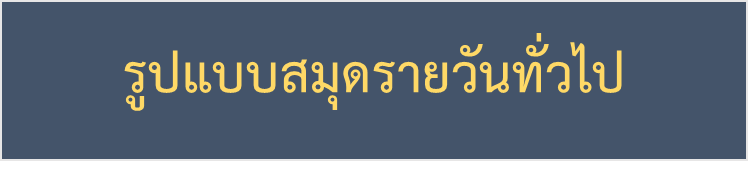 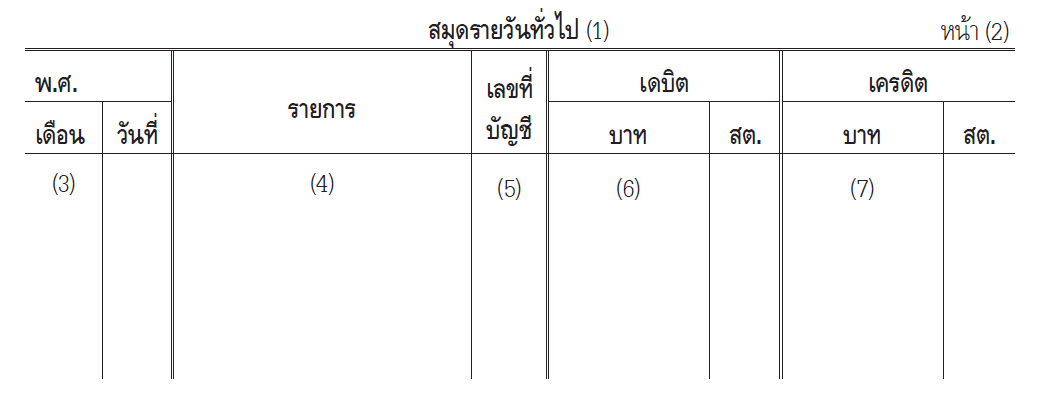 การบันทึกรายการค้าในสมุดรายวันทั่วไปหลักการบันทึกบัญชี  การบันทึกบัญชีจะมี 2 ระบบ คือ ระบบบัญชีเดี่ยวและระบบบัญชีคู่  ระบบบัญชีเดี่ยวมักจะเกิดขึ้นในกิจการเจ้าของคนเดียว และมีการบันทึกบัญชีโดยผู้ที่ไม่มีความรู้ทางด้านบัญชี ซึ่งอาจจะเป็นเจ้าของกิจการเป็นผู้บันทึกเอง  ส่วนระบบบัญชีคู่นั้นเป็นการบันทึกบัญชีอย่างมีหลักเกณฑ์ โดยนำผลจากการวิเคราะห์รายการค้าไปบันทึกบัญชี ระบบบัญชีคู๋เป็นระบบบัญชีที่เป็นที่ยอมรับและนิยมใช้โดยทั่วไป  เพราะสามารถตรวจสอบและหาข้อผิดพลาดได้ง่าย การบันทึกบัญชีจะบันทึกรายการ 2 ด้านเสมอไปในจำนวนเงินที่เท่ากันการบันทึกบัญชีจะกระทำหลังจากการวิเคราะห์รายการค้า และในการวิเคราะห์รายการค้านั้น จะยึดหลักสมการบัญชีว่า สินทรัพย์=หนี้สิน+ส่วนของเจ้าของ จากสมการบัญชีจะเห็นได้ว่าสินทรัพย์จะอยู่ด้านซ้ายมือ ส่วนหนี้สินและส่วนของเจ้าของจะอยู่ด้านขวามือ ลักษณะของการบันทึกรายการบัญชีจะแบ่งออกเป็น 2 ด้านคือ ด้านซ้ายมือเรียกว่าด้าน เดบิต  ส่วนด้านขวามือเรียกว่าด้าน เครดิต  คำว่า เดบิตและเครดิตนั้น เป็นทั้งคำนามและคำกริยา คำนามหมายถึงด้านซ้ายมือและด้านขวามือ ส่วนคำกริยาหมายถึงการบันทึกบัญชีด้านซ้ายมือและด้านขวามือจากหลักเกณฑ์ข้างต้นจะเห็นได้ว่าถ้าสินทรัพย์เพิ่มขึ้นจะบันทีกรายการทางด้านเดบิตถ้าสินทรัพย์ลดลงจะบันทึกรายการทางด้านเครดิตถ้าหนี้สินเพิ่มขึ้นจะบันทึกรายการทางด้านเครดิตถ้าหนี้สินลดลงจะบันทึกรายการทางด้านเดบิตถ้าส่วนของเจ้าของเพิ่มขึ้นจะบันทึกรายการทางด้านเครดิตถ้าส่วนของเจ้าของลดลงจะบันทึกรายการทางด้านเดบิต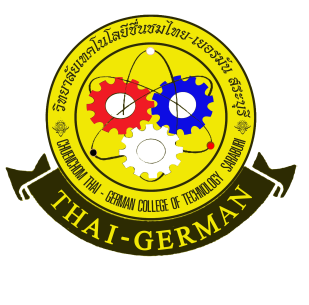 ใบความรู้ใบความรู้วิชาการบัญชีเบื้องต้น     รหัสวิชา 20200 –1002         สัปดาห์ที่ 5สาขาการบัญชี     ระดับชั้น ปวช.1สาขาการบัญชี     ระดับชั้น ปวช.1บทที่ 4 การบันทึกรายการค้าในสมุดบันทึกรายการขั้นต้นบทที่ 4 การบันทึกรายการค้าในสมุดบันทึกรายการขั้นต้นอ.ผู้สอน อรทัย  พิมพ์ทองอ.ผู้สอน อรทัย  พิมพ์ทองใบความรู้ใบความรู้วิชาการบัญชีเบื้องต้น     รหัสวิชา 20200 –1002         สัปดาห์ที่ 5สาขาการบัญชี     ระดับชั้น ปวช.1สาขาการบัญชี     ระดับชั้น ปวช.1บทที่ 4 การบันทึกรายการค้าในสมุดบันทึกรายการขั้นต้นบทที่ 4 การบันทึกรายการค้าในสมุดบันทึกรายการขั้นต้นอ.ผู้สอน อรทัย  พิมพ์ทองอ.ผู้สอน อรทัย  พิมพ์ทอง